Curated Practice Problem SetUnit 5 Lesson 9 Cumulative Practice ProblemsHere are graphs of functions  and . For each, determine the value of  so that .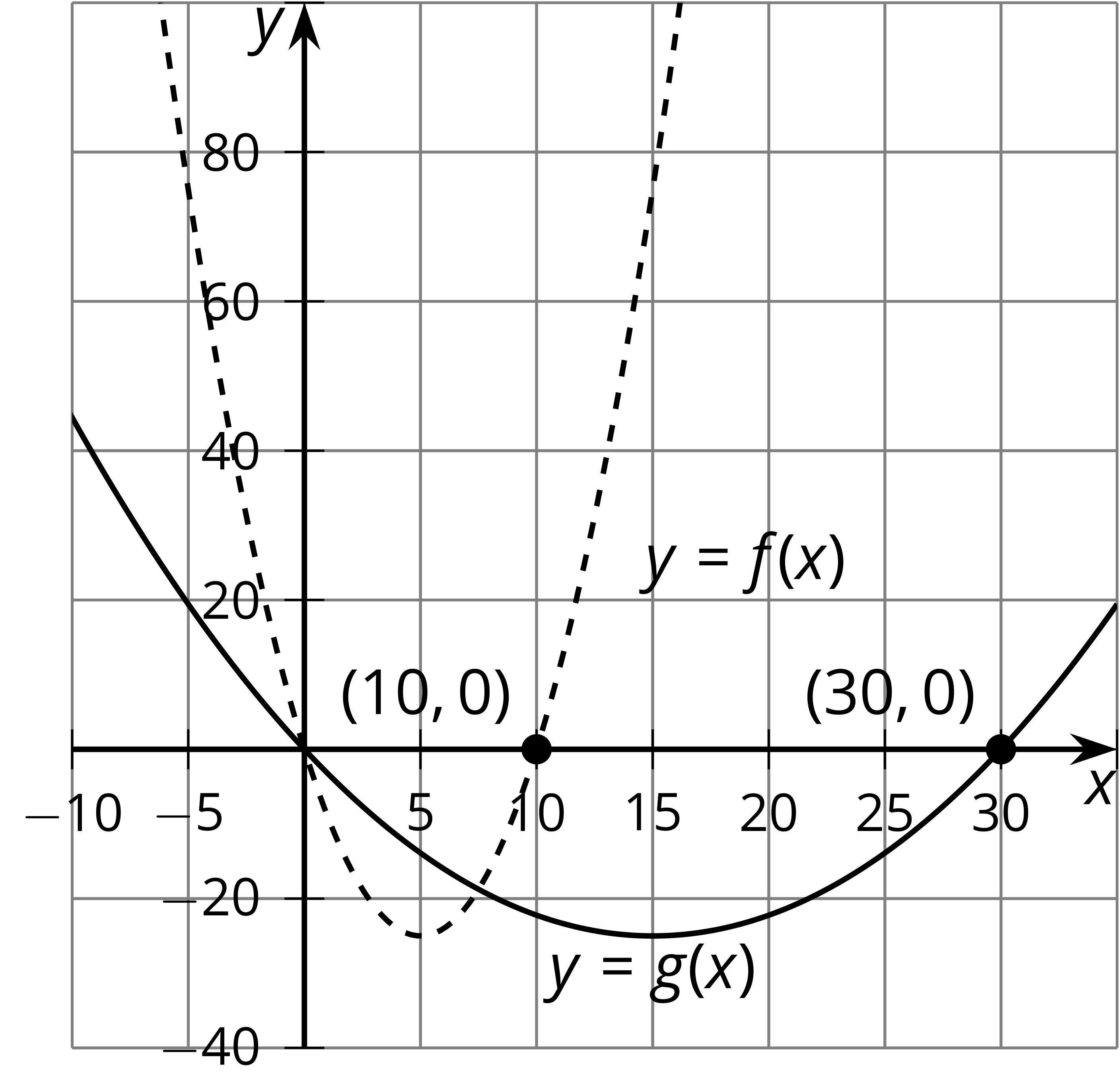 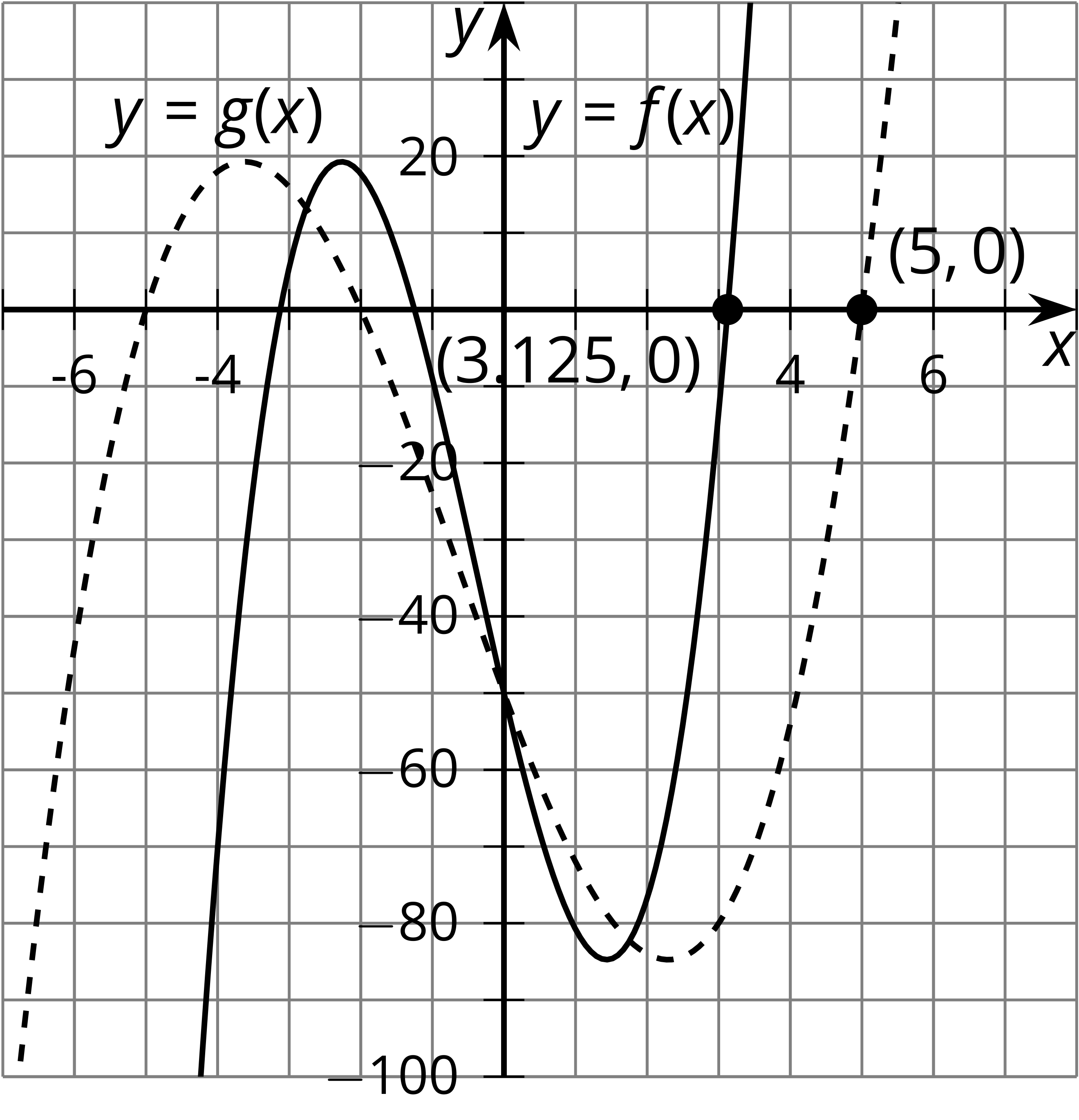 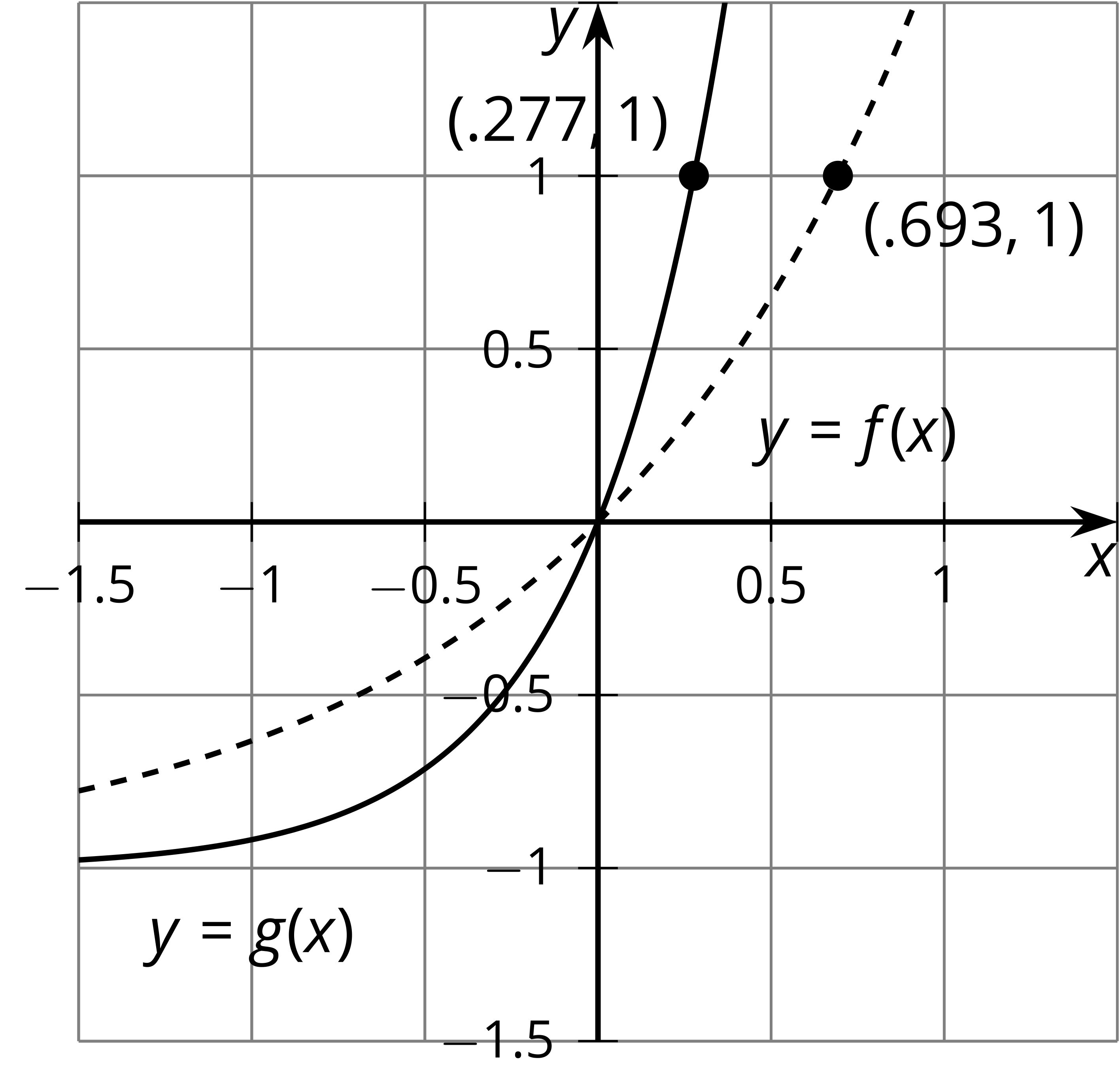 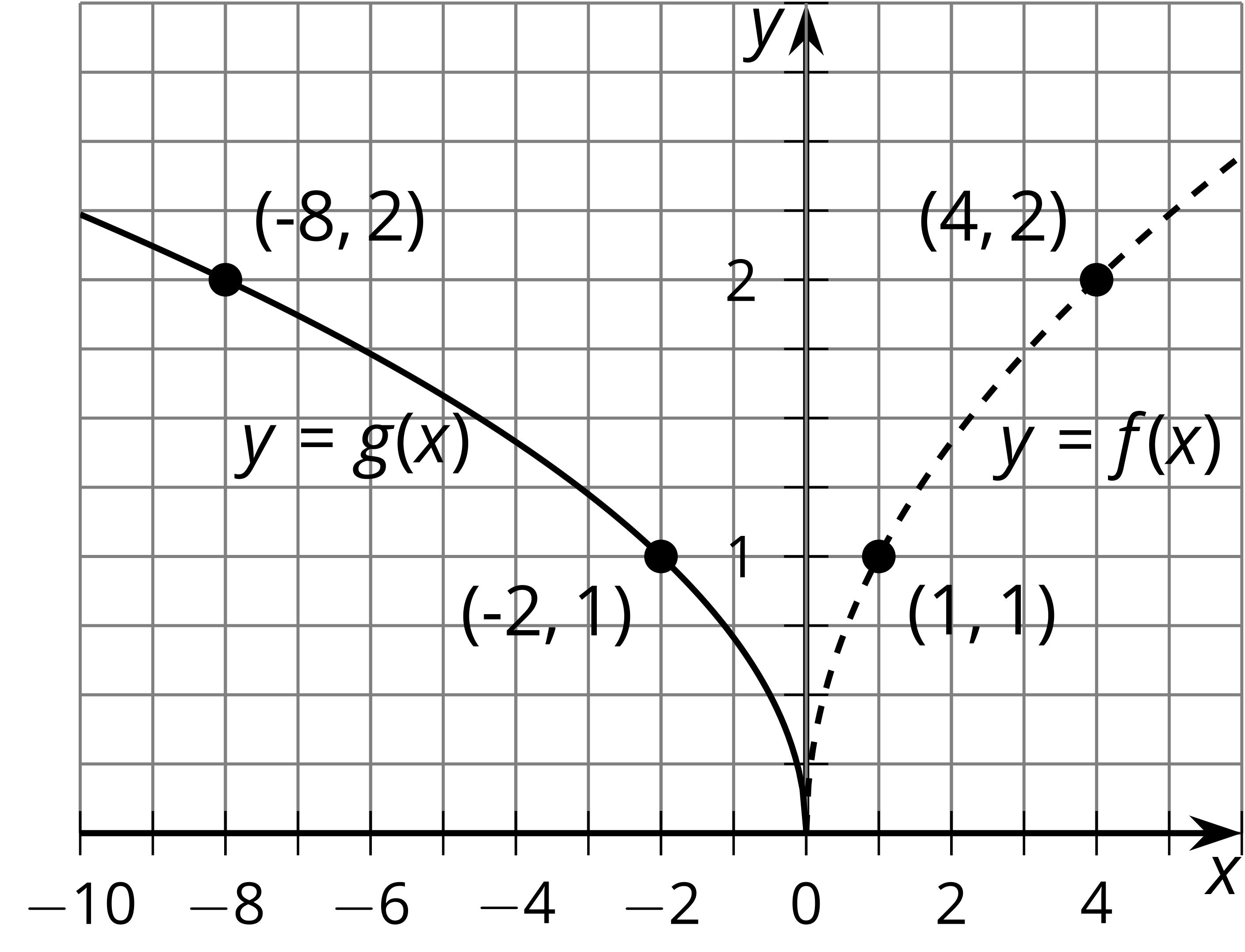 Let . Decide if the reasoning about each of the following functions is correct. Explain your reasoning.Andre says that  is obtained from  by scaling the inputs by a factor of 0.1.Clare says this graph is a vertical shift of the graph of  down 100 units.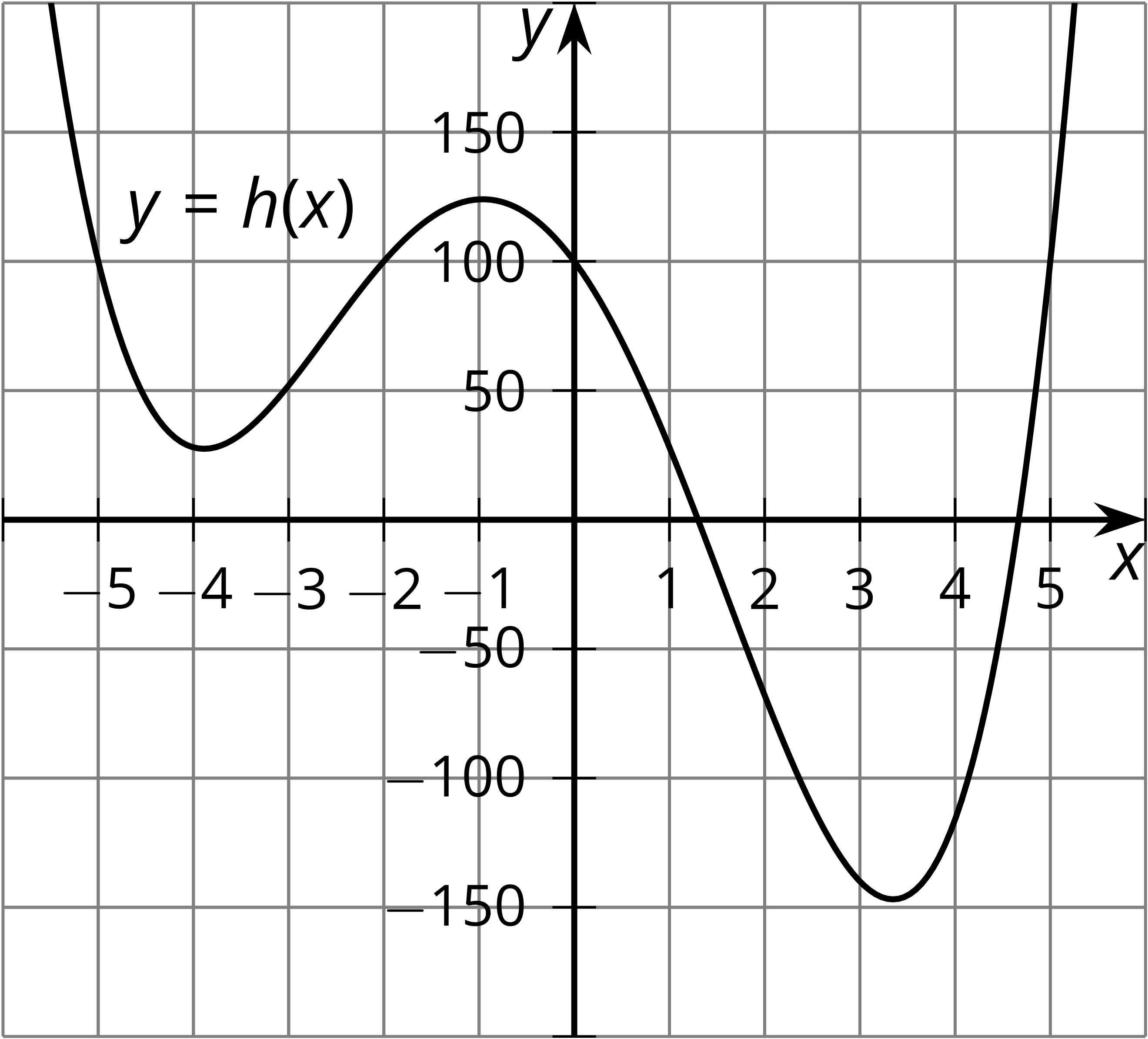 Diego says the graph of  is the reflection of the graph of  over the -axis.A bacteria population, in thousands, is modeled by the function  where  is the number of days since it was first measured. The function  gives the bacteria population, in thousands,  weeks after it was first measured. Express  in terms of . Explain your reasoning.The height of a hot air balloon, in feet,  minutes after takeoff is modeled by the function .How many minutes does it take for the balloon to reach 200 feet?Another balloon takes off 5 minutes later and rises at the same speed. Write an equation for the function , where  is the height, in feet, of this balloon in terms of . Explain your reasoning.Sketch graphs of the two functions  and .
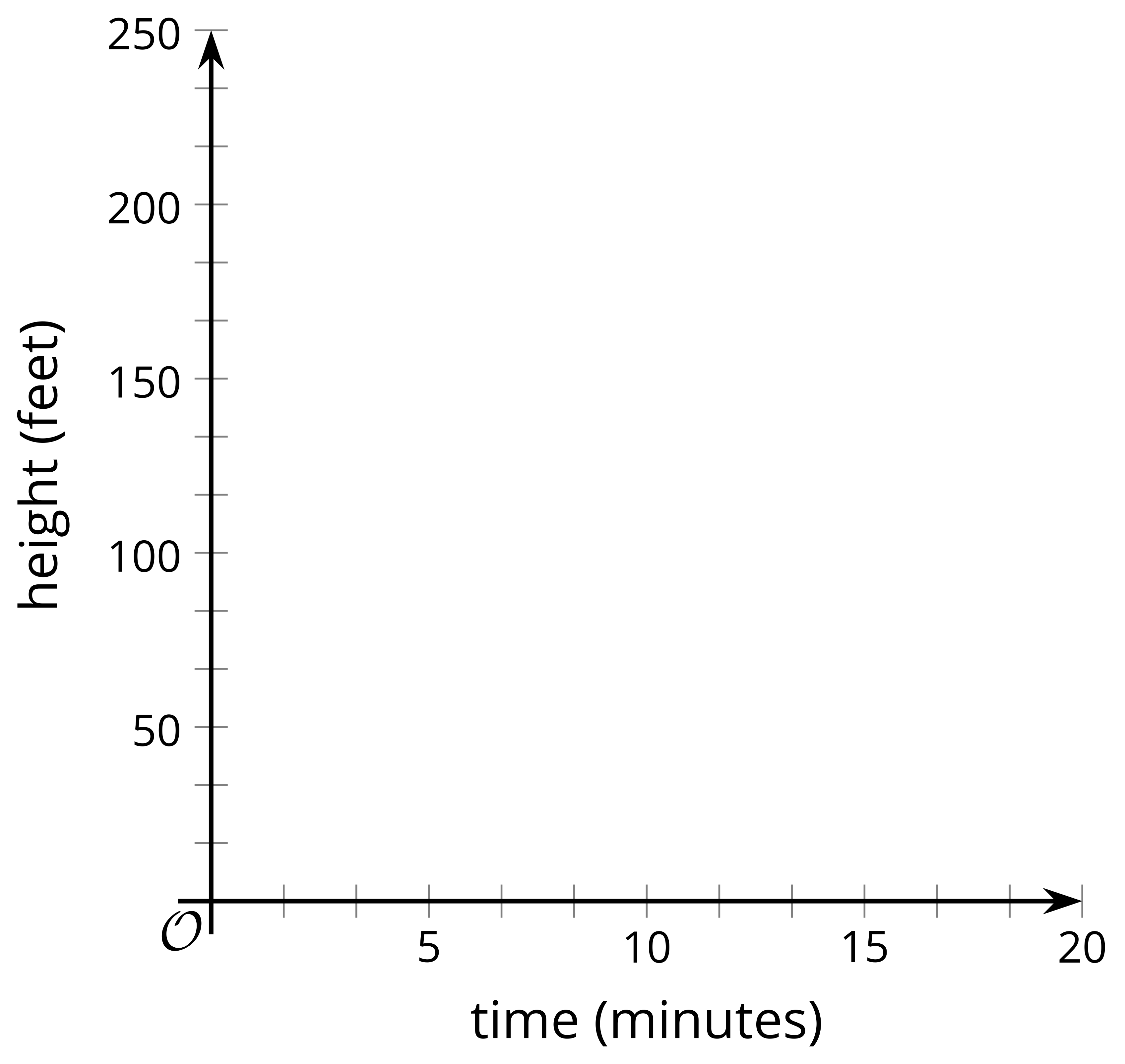 (From Unit 5, Lesson 3.)Here is the graph of a function .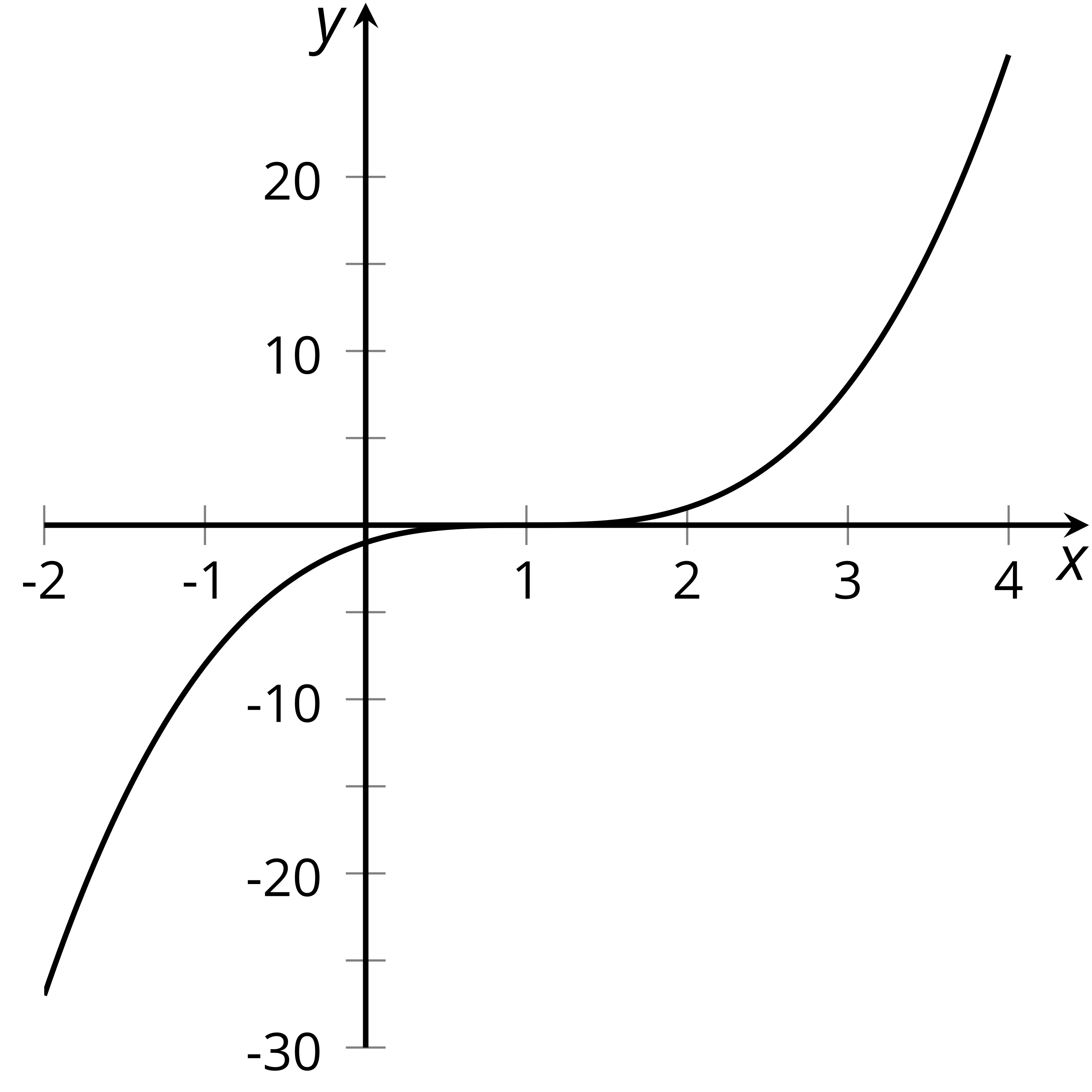 Reflecting  across the -axis and then across the vertical line  takes the graph of  back to itself. Tyler says that this means  is an odd function. Do you agree with Tyler? Explain your reasoning.(From Unit 5, Lesson 5.)The population of sloths in an area has been increasing by 5% each year since 2000. Let  model the population , in thousands, of sloths  years after the year 2000. The graph of  has a general shape that fits the data. Find a scale factor  so that  fits the data.(From Unit 5, Lesson 8.)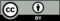 © CC BY 2019 by Illustrative Mathematicsyears (since 2000)population (in thousands)515.7818.21020.01222.11525.61933.1